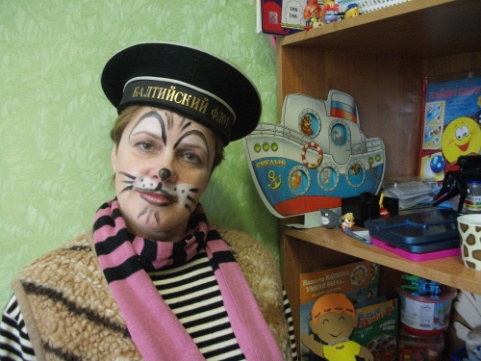 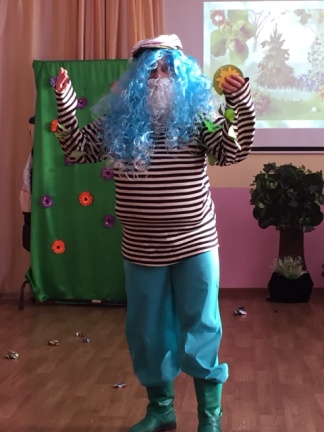 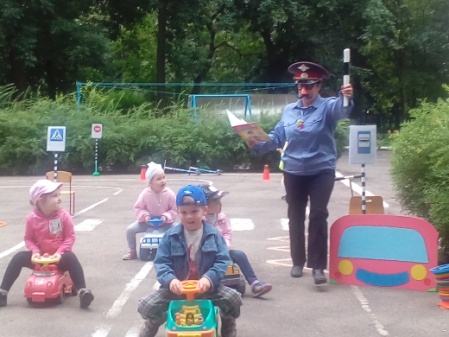                Кот Матроскин                                   Водяной                    Инспектор Мигалочкин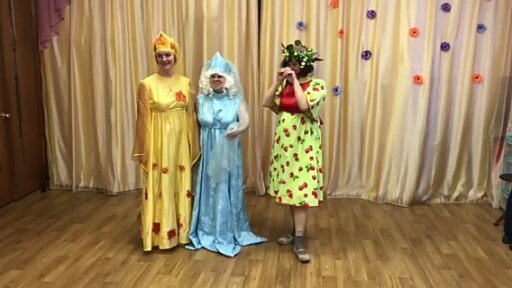 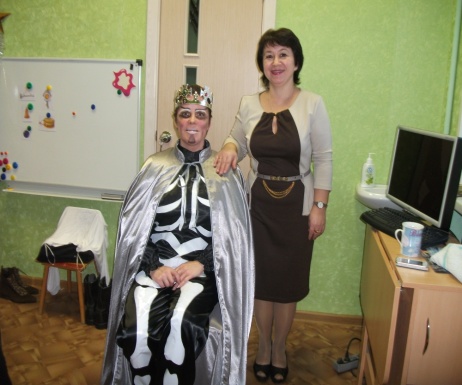 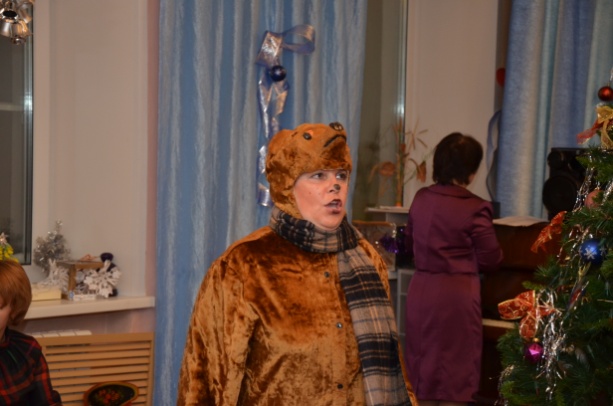    «Умные каникулы» - зима                      Кащей                                      Мишка медведь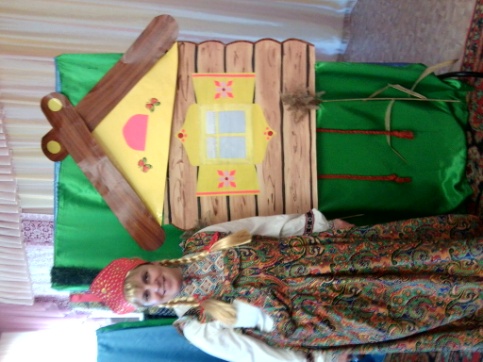 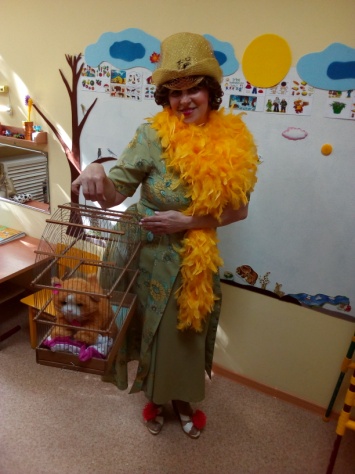 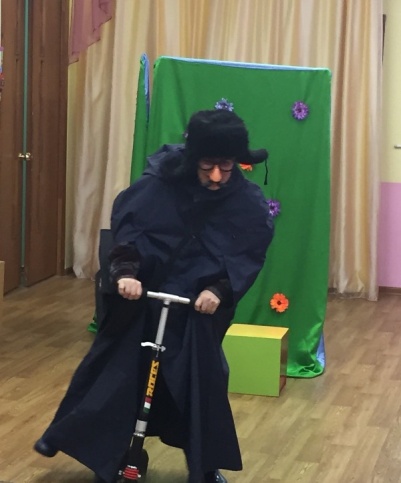                Сказочница                      Фрекен Бок                               Почтальон Печкин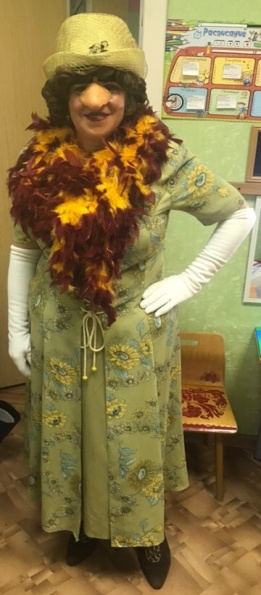 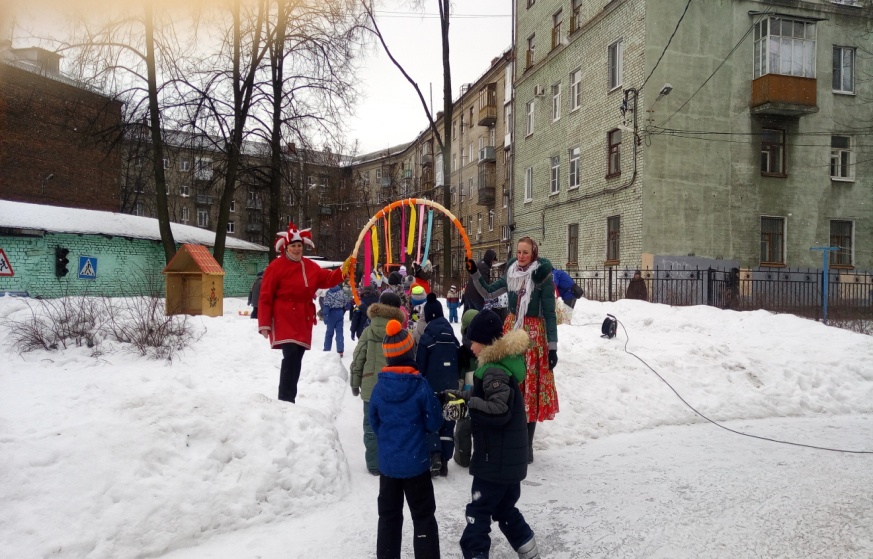          Беладонна                                Масленица – Скоморох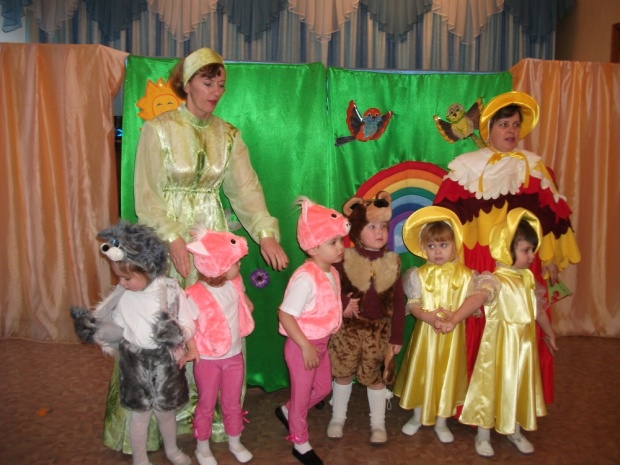                       Мама Курица